Câmara Municipal de Itinga do Maranhão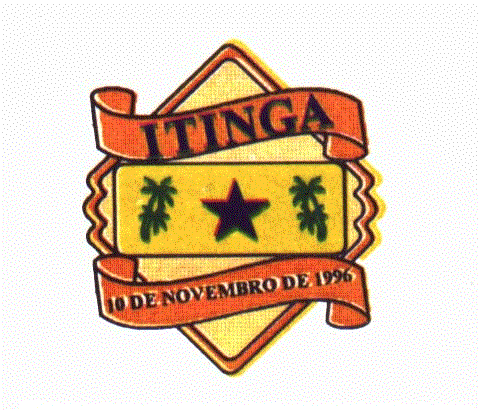 Rua: Aulídia Gonçalves, nº 11B – Vila Emanuela.CEP: 65.939-000 Itinga do Maranhão-Ma.CNPJ: 01.621.258/0001-78E-mail: camaraitingamama@gmail.comPalácio Vereador Gedeon Almeida SilvaDECRETO Nº 007/2024 -GPItinga do Maranhão, 25 de março de 2024.DISPÕE SOBRE O FUNCIONAMENTO DA CÂMARA MUNICIPAL DE ITINGA DO MARANHÃO.                     O PRESIDENTE DA CÂMARA MUNICIPAL DE ITINGA DO MARANHÃO, usando das atribuições emanadas de seu cargo e tendo em vista o que lhe faculta a legislação em vigor, com fulcros na Lei Orgânica e Regimento Interno da Casa.CONSIDERANDO a sexta feira da Semana Santa.DECRETA:                    Art. 1º - Não haverá funcionamento nesta Casa de Leis, sendo decretado PONTO FACULTATIVO dia 28 de março (quinta-feira) do ano de 2024, tendo como motivo a tradição religiosa da Semana Santa.                    Art. 2º Este Decreto entra em vigor na data de sua publicação, revogadas as disposições em contrário.                    Gabinete da Presidente da Câmara Municipal de Itinga do Maranhão, 25 de março de 2024.Fabiano Alves BezerraPresidente da Câmara Municipal de Itinga do Maranhão